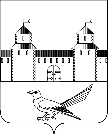 от  07.06.2016 № 816-пОб утверждении схемы расположенияземельного участка на кадастровом плане	В соответствии со статьёй 11.10 Земельного кодекса Российской Федерации, со статьёй 16 Федерального закона от 06.10.2003 № 131 – ФЗ «Об общих принципах организации местного самоуправления в Российской Федерации», приказом Минэкономразвития РФ от 01.09.2014 № 540 «Об утверждении классификатора видов разрешенного использования земельных участков», руководствуясь статьями 32, 35, 40 Устава муниципального образования Сорочинский  городской округ Оренбургской области и поданного заявления ООО «Региональный кадастровый центр» (вх. № 2750 от 26.04.2016 ), администрация Сорочинского городского округа Оренбургской области, ПОСТАНОВЛЯЕТ:       1.Утвердить схему расположения земельных участковна кадастровом плане территории под объектами ПАО Оренбургнефть Скважина №507,Вл-6кВ к скважине №500 Восточно-Малаховского месторождения в границах муниципального образования Сорочинский городской округ Оренбургской области. 1.1 Условный номер -56:30:0000000:119:ЗУ1, площадь земельного участка -493кв.м, адрес земельного участка: Российская Федерация, Оренбургская область,Сорочинский городской округ, земельный участок расположенв юго-восточной части кадастрового квартала56:30:1104021, разрешенное использование: для сельскохозяйственного производства,  категория земель: земли  сельскохозяйственного назначения.    1.2 Условный номер -56:30:0000000:119:ЗУ2, площадь земельного участка -      3600 кв.м, адрес земельного участка: Российская Федерация, Оренбургская                                       область, Сорочинский городской округ, земельный участок расположен                                                        в юго-восточной части  кадастрового квартала 56:30:1104021,                                  разрешенное использование: для сельскохозяйственного производства,                                         категория земель: земли  сельскохозяйственного назначения.      2. Контроль за исполнением настоящего постановления возложить на главного архитектора муниципального образования Сорочинский городской округ - Александра Федотовича Крестьянова.      3. Настоящее постановление вступает в силу со дня подписания и подлежит размещению на Портале МО Сорочинский городской округ.Глава муниципального образованияСорочинский городской округ                                                   Т.П. МелентьеваРазослано: в дело – 1 экз., УАГи КС– 1 экз., прокуратура – 1 экз., заявителю – 2 экз.Администрация Сорочинского городского округа Оренбургской области                                            ПОСТАНОВЛЕНИЕ